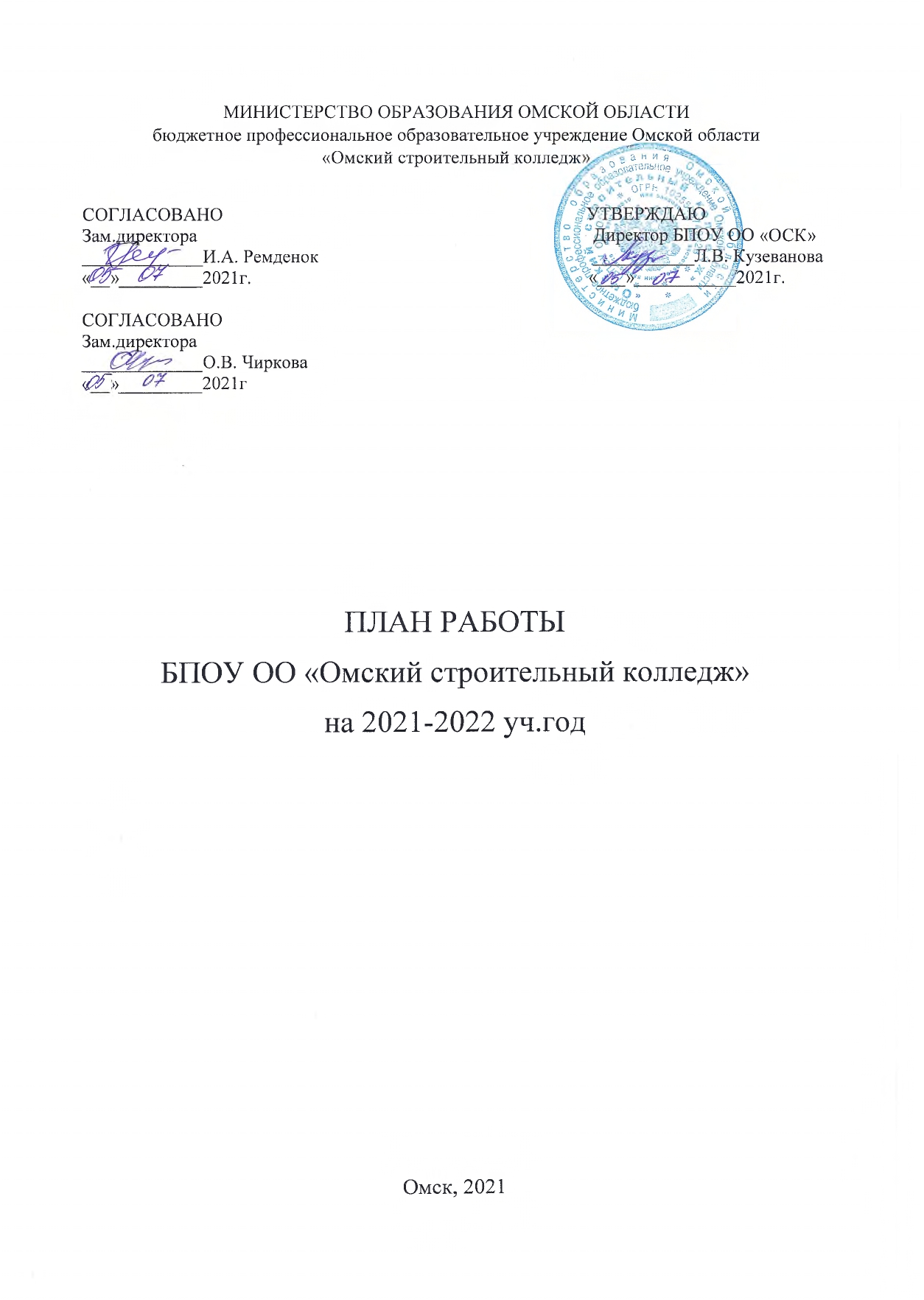 1. ОСНОВНЫЕ НАПРВЫЛЕНИЯ ДЕЯТЕЛЬНОСТИ КОЛЛЕДЖА НА 2021-2022 УЧЕБНЫЙ ГОДМиссия колледжа: Подготовка студентов к профессиональной деятельности в условиях развивающейся экономики России. Повышение профессиональной квалификации и переобучение взрослого населения – образование через всю жизнь.1.1. План работы колледжа на 2021 - 2022 учебный год разработан на
основании
- Федерального закона от 29 декабря 2012г № 273-Ф3 «Об образовании в
Российской Федерации»;- Приказа Министерства образования и науки РФ от 14 июня 2013 г. № 464
«Об утверждении Порядка организации и осуществления образовательной деятельности       по образовательным программам среднего профессионального образования» (с изменениями, приказ № 441 Минпросвещения России от 28.08.2020);- Федеральных государственных образовательных стандартов;- Программы модернизации бюджетного профессионального образовательного  учреждения Омской области «Омский строительный колледж» на 2019-2024 гг.;
- Планов работы структурны х подразделений колледжа.
1.2 Цель работы колледжаПодготовка профессионально компетентного специалиста, способного к работе на уровне передовых технологий, готового к постоянному профессиональному росту, имеющего собственную гражданскую позицию посредством внедрения адаптивных, практико-ориентированных и гибких образовательных программ, совершенствования материально-технической базы, развития механизмов социального партнерства, совершенствования учебно-воспитательного процесса в целях обеспечения квалифицированными кадрами предприятий региона.Задачи: Формирование профессиональных и общих компетенций обучающихся на основе использования современных педагогических технологий и активных методов обучения с учетом требований ФГОС СПО, профессиональных стандартов, стандартов WorldSkillsRussia.Модернизация и обновление материально-технической базы подготовки квалифицированных специалистов и рабочих кадров, востребованных на региональном рынке труда, в соответствии с современными стандартами и передовыми технологиями.Разработка и внедрение в образовательный процесс педагогических инноваций, раскрытие творческого потенциала участников образовательного процесса в условиях инновационной деятельности.  Использование механизма демонстрационного экзамена при проведении промежуточной и итоговой аттестаций. Создание инновационного воспитательного пространства колледжа, обеспечивающего развитие обучающихся с сформированными гражданскими качествами личности, физически здоровой, духовно и творчески богатой, патриотически настроенной в соответствии с запросами и потребностями региональной экономики и социокультурной политики.Внедрение программ профессионального обучения по наиболее востребованным и перспективным профессиям на уровне, соответствующем стандартам Ворлдскиллс Россия, с учетом продолжительности программ не более 6 месяцев. Формирование кадрового потенциала Колледжа с целью повышения их квалификации по программам, основанным на опыте Союза Ворлдскиллс Россия, а также сертификация преподавателей в качестве экспертов Ворлдскиллс. Развитие новых информационных образовательных инструментов, электронных- и интернет-ресурсов для обеспечения обучения студентов, в том числе, по индивидуальным учебным графикам и сопровождению образовательного процесса обучающихся, лиц с инвалидностью и ОВЗ.Развитие социального партнерства в области подготовки и повышения квалификации специалистов строительной отрасли, обеспечение доступности современного образования для различных категорий населения в соответствии с их образовательными потребностями.Развитие системы наставничества для раскрытия потенциала всех участников образовательного процесса: молодых специалистов, преподавателей, обучающихся, родителей, сетевых партнеров и т.п.1.3 Основные направления деятельностиРеализация Федеральных государственных образовательных стандартов; формирование социокультурного пространства колледжа как инновационной среды, способствующей повышению результативности учебно-воспитательного процесса; Дальнейшее развитие социального, государственно-частного партнёрства с ведущими работодателями и социальными партнерами, высшими учебными заведениями по вопросам проведения практик; организации практического обучения; трудоустройстваСохранение контингента студентов; повышение уровня профессиональной, культурологической и информационно- технологической компетентности педагогов;  оптимизация финансово-хозяйственной деятельности ОУ.2. ЦИКЛОГРАММА ФУНКЦИОНИРОВАНИЯ КОЛЛЕДЖА3. ПЛАН РАБОТЫ ПЕДАГОГИЧЕСКОГО СОВЕТАПедагогический совет образовательного учреждения среднего профессионального образования - коллегиальный орган самоуправления педагогических работников, объединяющий всех педагогических работников колледжа для совместного планирования, руководства и координации педагогической, воспитательной и методической деятельности, с целью осуществления единых принципов и подходов в процессе теоретического и профессионального обучения и воспитания студентов. Педагогический совет осуществляет свою деятельность на основании Положения о педагогическом совете БПОУ ОО «Омский строительный колледж», утвержденного приказом директора, и Приказа о составе педагогического совета на 2021-2022 уч.г. Председатель педагогического совета – директор колледжа Кузеванова Л.В. Секретарь – методист колледжа Тимофеева И.В. Цель – управление организацией образовательного процесса, развитие содержания образования, реализация образовательных программ, повышение качества обучения и воспитания студентов, совершенствование методической работы в колледже, содействие повышению квалификации педагогических работников. Заседание педагогического совета проводится по необходимости, но не реже четырех раз в год, по повестке дня, согласно утвержденному плану.4. ПЛАН РАБОТЫ ПО ТЕОРЕТИЧЕСКОМУ ОБУЧЕНИЮ И МЕРОПРИЯТИЙ ПО СОВЕРШЕНСТВОВАНИЮ ОБРАЗОВАТЕЛЬНОГО ПРОЦЕССА 4.1 Цель работы по теоретическому обучению: Достижение соответствия функционирования и развития педагогического процесса в колледже требованиям федеральных государственных образовательных стандартов, формирование конкурентоспособности будущих специалистов на основе планирования, координации, контроля образовательного процесса. 4.2. Задачи по совершенствованию образовательного процесса: - планирование учебных занятий, обеспечение их кабинетами, лабораториями, кадрами; - организация выполнения графика учебного процесса; - контроль ведения документации по теоретическому обучению; - контроль результативности образовательного процесса; - совершенствование системы контроля учебного процесса. 4.3. План мероприятий по совершенствованию образовательного процесса5. План воспитательной работыЦель Программы воспитания и социализации обучающихся БПОУ ОО «Омский строительный колледж»: создание инновационного воспитательного пространства колледжа для формирования конкурентоспособной, социально-ориентированной, физически здоровой, духовно и творчески богатой, патриотически настроенной личности обучающегося. Задачи программы:актуализация нормативно-правовой базы по вопросам организации воспитательной работыповышение эффективности сотрудничества субъектов социального партнёрства в области воспитаниявнедрение новых форм воспитательной работы; в том числе проектной деятельности повышение активности участия педагогов и обучающихся в общественных социально-значимых мероприятияхдиагностика, коррекция воспитательного процесса в колледже.6. ПЛАН УЧЕБНО-МЕТОДИЧЕСКОЙ РАБОТЫ И РАБОТЫ МЕТОДИЧЕСКОГО СОВЕТАМЕТОДИЧЕСКАЯ ТЕМА 2021-2022 уч.года               Совершенствование практико-ориентированного обучения, усиление роли работодателей при подготовке квалифицированных специалистов среднего звена путем расширения компонентов образовательных программ, предусматривающих моделирование условий будущей профессиональной деятельности для получения обучающимися практических навыков и компетенций, соответствующих требованиям работодателей.Задачи: Создание необходимых условий для разработки и введения в образовательный процесс педагогических инноваций, раскрытие творческого потенциала участников образовательного процесса в условиях инновационной деятельности. Формирование кадрового потенциала колледжа для реализации эффективного обучения и оценки соответствующей квалификации выпускников, в том числе по стандартам Ворлдскиллс.Формирование профессиональных и общих компетенций обучающихся на основе использования современных педагогических технологий и активных методов обучения с учетом требований ФГОС СПО, профессиональных стандартов, WorldSkillsRussia.Дальнейшее формирование и совершенствование ООП по специальностям в соответствии с требованиями ФГОС СПО и соответствующих профессиональных стандартов в рамках перехода на ФГОС четвёртого поколения; Реализация программы модернизации колледжа на основе проектного подхода в рамках национального проекта «Образование», государственной программы РФ «Развитие образования»;Развитие социального партнерства в области подготовки и повышения квалификации специалистов строительной отрасли, Обеспечение доступности современного образования для различных категорий населения в соответствии с их образовательными потребностями;Активизация работы ПЦК, ориентированная на повышение профессионального мастерства преподавателей по выбору технологий подготовки нетрадиционных форм занятий, самоанализу своей деятельности, активному использованию инновационных педагогических технологий, их элементов в целях развития познавательного интереса обучающихся, формирования общих и профессиональных компетенций. Совершенствование качества воспитательного процесса, обеспечивающего создание условий для социализации и самореализации обучающихся;Совершенствование системы мониторинга и диагностики успешности образовательного процесса, уровня профессиональной компетентности и методической подготовки преподавателей.Развитие системы наставничества для раскрытия потенциала всех участников образовательного процесса: молодых специалистов, преподавателей, обучающихся, родителей, сетевых партнеров и т.п. В соответствии с поставленными задачами работа методистов планируется по следующим направлениям:7. ПЛАН ОТДЕЛА ПРОФЕССИОНАЛЬНОЙ ПОДГОТОВКИЦель работы отдела: создание условий для подготовки высококвалифицированных специалистов, способных осуществлять профессиональную деятельность в новых условиях, принимать взвешенные самостоятельные решения адекватно реальным ситуациям, видеть перспективы развития современного производства и планировать стратегию и тактику своей профессиональной деятельности. Задачи работы отдела: повышение качества профессионального обучения в соответствии с требованиями ФГОС СПО;расширение баз практик и вовлечение работодателей в образовательный процесс;совершенствование учебно-методического обеспечения производственного обучения;повышение педагогического потенциала мастеров производственного обучения и руководителей практик;совершенствование и развитие учебно-материальной базы производственного обучения.Направления работы отдела:разработка и актуализация нормативно-правового обеспечения производственного обучения;организация стажировочных площадок для руководителей практик и мастеров производственного обучения; расширение баз практик и вовлечение в совместную деятельность новых работодателей;совершенствование и модернизация материально-технической базы производственного обучения.Мероприятия Периодичность проведенияОтветственный Общее собрание работников и обучающихся2 раза в годКузеванова Л.В.Педагогический совет1 раз в два месяцаКузеванова Л.В.Ремденок И.А.Методический совет1 раз в месяцРемденок И.А.Административное совещаниеЕженедельноКузеванова Л.В.Рабочее совещание педагогического коллективаЕженедельно по вторникамКузеванова Л.В.Заседания предметных (цикловых) комиссий1 раз в месяцПредседатели ПЦКЗаседание стипендиальной комиссии2 раза в учебный годРемденок И.А.Зав.отделениямиСовет по профилактике правонарушений1 раз в месяцГлухова И.В.Студенческий совет1 раз в месяцЛанге Е.В.Общеколледжные родительские собрания2 раза в годКузеванова Л.В.Ремденок И.А.Шмидт Н.М.Классные часы в группах1 раз в месяцКлассные руководители (кураторы) группМО классных руководителей1 раз в два месяцаШмидт Н.М.Обучение и проверка знаний по охране труда работников колледжа и обучающихся2 раза в годКапустина М.В.Обучение по пожарной безопасностиПо графикуАртамохин В.В.Учения по отработке плана эвакуации персонала и обучающихся колледжа3 раза в годАртамохин В.В.№ п/п Вопросы педсоветаСрок проведенияОтветственные лица1Тема: «Стратегия развития БПОУ ОО ОСК. Цели и задачи на 2021- 2022 уч.г.» 1.1 Избрание секретаря педагогического совета на 2021- 2022 уч. г., утверждение состава педагогического совета.1.2. Итоги образовательной деятельности колледжа за 2020/2021 учебный год.1.3 О результатах трудоустройства выпускников колледжа.1.4. О выполнении контрольных цифр приема обучающихся 2021/2022 учебный год.1.5. Утверждение плана работы педагогического совета и единого комплексного плана работы колледжа на 2021/2022 учебный год 1.5. Утверждение программ ГИА и ППССЗ на 2021/ 2022 учебный год. 1.6 О плане инновационной деятельности колледжа.1.7. План повышения квалификации сотрудников колледжа, с целью формирования эффективной команды.1.8. Разное (адаптационная неделя 1 курса, организация ВПР, входной контроль, утверждение состава цикловых методических комиссий и назначение председателей цикловых методических комиссий на 2021-2022 уч.г.)август 2021Кузеванова Л.В.Ремденок И.А.Зав.отделениямиЧиркова О.В.Шмидт Н.М.Ремденок И.А.Ремденок И.А.Веселовская Н.С.Васильева Л.Н.2Тема: «Адаптация студентов нового набора к условиям обучения в колледже» 2.1. Социально-психологический портрет студентов 1-го курса колледжа. Анализ состояния здоровья студентов нового набора. Результаты адаптационных мероприятий для студентов 1 курса.2.2 Мониторинг образовательной базы контингента 1-го курса по результатам входного контроля знаний 2.3 Анализ системы работы с детьми-сиротами и детьми, оставшимися без попечения родителей.2.4 Спортивно-оздоровительная и спортивно-массовая работа колледжа.2.5 Подготовка к участию в чемпионате «Молодые профессионалы» в 2021г2.6  Анализ профориентационной работы в колледже и перспективы работы приемной комиссии на 2022 / 2023 учебный год2.7 РазноеОктябрь 2021Шмидт Н.М.Осипов С.С.Абасова О.В.Васильева Л.Н.Глухова И.В.Кудреватых А.А. Чиркова О.В.Меркулова Е.М.3Тема: «Совершенствование структурных элементов методического обеспечения ОПОП как фактор повышения качества образовательной деятельности»3.1 О подготовке к переходу на новые ФГОС СПО.2. Итоги участия представителей колледжа в Региональном чемпионате «Молодые профессионалы» WorldSkills. 3.3 Проведение в 2021-2022 уч. г. демонстрационных экзаменов по стандартам WorldSkills в рамках промежуточной аттестации по компетенциям «Кирпичная кладка» и «Геопространственные технологии».3.5 О работе ПЦК по подготовке к Государственной итоговой аттестации по специальностям. 3.6 О состоянии охраны труда, противопожарной безопасности и антитеррористической защищенности в колледже на период ведения образовательной деятельности и новогодних праздников. 3.6. РазноеДекабрь 2021Ремденок И.А.Веселовская Н.С.Чиркова О.В.Ремденок И.А.Зав.ПЦК4Тема: «Итоги I полугодия 2021-2022 учебного года» 4.1. Об итогах первого полугодия 2021/2022 уч.г. и об основных задачах на второе полугодие: мониторинг сохранности контингента обучающихся; сравнительный анализ успеваемости групп по результатам промежуточной аттестации и входного контроля. 4.2. О результатах внутриколледжного контроля за 1 полугодие 2021-2022 уч. г.4.3. Реализация принципов воспитания, изложенных в ФГОС СПО: анализ воспитательной работы в общежитии. 4.4. Утверждение правил приема на 2022-2023 уч. г. 4.5. О начале процедуры самообследования колледжа с целью обеспечения доступности и открытости информации о деятельности колледжа. 4.6. О промежуточных итогах реализации проектов развития колледжа. 4.7. Разное (проектная деятельность обучающихся)Февраль 2022Абасова О.В.Карева И.М.Кривальцевич Т.В.Яковлева О.Р.Ремденок И.А.Шмидт Н.М.Шмидт Н.М.Ремденок И.А.Кузеванова Л.В.5Тема: «Воспитательная среда колледжа – важнейшее условие становления профессиональной компетентности будущих специалистов» 5.1. О профилактике правонарушений несовершеннолетних и противодействие экстремизму. 5.2. Деятельность педколлектива колледжа по использованию различных форм воспитательной работы как фактор и условие развития профессионала. 5.3. Отчет по организации профориентационной работы по приему обучающихся на 2022-2023 учебный год. 5.4. Анализ готовности студентов выпускных групп к ГИА. 5.5. Результаты самообследования колледжа.5.6. Об организации учебной и производственной практики обучающихся и работа с работодателями и социальными партнерами колледжа 5.7. РазноеАпрель 2021Шмидт Н.М.Глухова И.В.Шмидт Н.М.Меркулова Е.М.Ремденок И.А.Чиркова О.В.6Тема: «Результаты учебно-воспитательного процесса 2021-2022 уч. г. как фактор формирования основных задач на 2022-2023 уч.г.» 6.1. Отчеты председателей ГЭК. 6.2. Об основных итогах учебно-методической и воспитательной работы за 2021-2022 учебный год. 6.3. О предварительной педагогической нагрузке на 2021- 2022 уч.г. 6.4. Предварительные результаты трудоустройства выпускников колледжа 2022 года. Проблемы и перспективы летней занятости студентов. 6.5.О подготовке колледжа к новому учебному году6.6. Разное.июньРемденок И.А.Тимофеева И.В.Шмидт Н.М.Ремденок И.А.Чиркова О.В.Кузеванова Л.В.№ п/пСодержаниеСроки Ответственные документ1Подготовка и проведение педсовета «Итоги образовательной деятельности колледжа за 2020/2021 учебный год и задачи на новый» Август 2021 администрацияПротокол педсовета2Утвердить планирующую документацию, регламентирующую организацию учебного процесса:Заместитель директора по учебной работеУчебно-планирующая документация, планы работы, журналы, расписание, график2учебные планы июль 2021Заместитель директора по учебной работеУчебно-планирующая документация, планы работы, журналы, расписание, график2график учебного процесса 01.09.202001.09.2021Заместитель директора по учебной работеУчебно-планирующая документация, планы работы, журналы, расписание, график2календарно-тематические планы13.09.2021Заместитель директора по учебной работеУчебно-планирующая документация, планы работы, журналы, расписание, график2паспорта и планы работы учебных кабинетов10.09.2021Заместитель директора по учебной работеУчебно-планирующая документация, планы работы, журналы, расписание, график2план работы ПЦК07.09.2021Заместитель директора по учебной работеУчебно-планирующая документация, планы работы, журналы, расписание, график2учебные журналы06.09.2021Заместитель директора по учебной работеУчебно-планирующая документация, планы работы, журналы, расписание, график2расписание занятий30.09.2021Заместитель директора по учебной работеУчебно-планирующая документация, планы работы, журналы, расписание, график3Комплектование нового набора:за 10 дней до начала занятий3- приказы о зачислении студентов на 1 курсза 10 дней до начала занятийПриказ3- отчет о результатах работы приемной комиссиидо 05.09.2021Ответственный секретарь приемной комиссииотчет3- передача личных дел студентов в учебную часть, регистрация студентов в Алфавитной книге.До 10.09.20214Приказы:приказы4- о перечне действующей учебно-программной документации 01.09.2021Ремденок И.А.,Чиркова О.В.приказы4- о перечне цикловых комиссий и утверждение председателей ПЦК01.09.2021Ремденок И.А.,Чиркова О.В.приказы4- о назначении заведующих кабинетами, лабораториями и мастерскими01.09.2021Ремденок И.А.,Чиркова О.В.приказы4- о назначении классных руководителей (кураторов учебных групп)01.09.2021Шмидт Н.М.приказы5Кадровое обеспечение учебного процессадо 01 сентября и по мере необходимости в течение годадиректор, заместители директора6Приказ о закреплении педагогической нагрузки за преподавателямидо 01 сентябряРемденок И.А.тарификация7Проверка санитарного состояния учебных кабинетов, мастерских и лабораторий, а также готовности оборудования и ТСО к новому учебному году в соответствии с требованиями учебных программДо 28 августазам.директора по АХЧСправка о готовности колледжа к учебному году8Определение студентов к медицинской группе по здоровью.До 10 сентябряПлотникова Н.А.Справка о наличии допусков обучающихся к занятиям ФК9Утверждение состава:До 01.09.2021Директор, заместители директораприказы9- педсоветаДо 01.09.2021Директор, заместители директораприказы9- методического советаДо 01.09.2021Директор, заместители директораприказы10Корректировка расписания учебных занятий, лабораторных и практических занятий. Организация замены учебных занятий с соблюдением 36-ти часовой недельной нагрузки и выполнением учебного планаежедневно, еженедельноУчебная частьРасписание, приказы11Утверждение планов работы кабинетовдо 10 сентябряРемденок И.А., зав.кабинетамиПланы кабинетов и лабораторий12Контроль работы по теоретическому обучению:Учебная часть12- оформление учебных журналов по теоретическому обучению на каждую учебную группудо 04 сентябряУчебная частьЖурналы ТО, ПО12- ежемесячный учет педагогической нагрузки, контроль за своевременным и аккуратным заполнением журналов, отражением успеваемостиВ течение годаУчебная частьСправки по заполнению журналов, часам пед.нагрузки13Составление и утверждение единого плана-графика внутриколледжного контроля учебно-воспитательной работыДо 10 сентябряДиректорЗам.директораПлан 14Организация и проведение входного контроля студентов 1 курсаДо 20 сентябряРемденок И.А.Васильева Л.Н.Абасова О.В.Справка по результатам мониторинга15Анализ итогов входного контроля. Разработка форм и методов по повышению качества обученияДо 30 сентябряПредседатели ПЦК16Разработка контрольно-оценочных средств (КОС) по дисциплинам, МДК и профессиональным модулямДо 30 сентябряПреподавателиМетодисты Председатели ПЦКУМК специальности17Отчет по форме СПО-1ОктябрьРемденок И.А.18Мониторинг трудоустройства выпускниковЕжемесячно, ежеквартально, на конец года Чиркова О.В.данные по трудоустройству на сайте. 19Проведение родительских собраний в группахдо 31 октября и в течение года по итогам промежуточных аттестаций и по необходимостиШмидт Н.М.Классные руководителиПротоколы родительских собраний20Проверка документации:20- учебных журналов с последующим анализомВ течение годаАбасова О.В.Ремденок И.А.Чиркова О.В.Шмидт Н.М.МетодистыПредседатели ПЦКСправки по результатам проверки и посещений20- посещение уроков теоретического и практического обучения с последующим анализомВ течение годаАбасова О.В.Ремденок И.А.Чиркова О.В.Шмидт Н.М.МетодистыПредседатели ПЦКСправки по результатам проверки и посещений20- посещение внеклассных мероприятий с последующим анализВ течение годаАбасова О.В.Ремденок И.А.Чиркова О.В.Шмидт Н.М.МетодистыПредседатели ПЦКСправки по результатам проверки и посещений20Организация и контроль за получением специальности по профессиональной подготовке студентов колледжаВ течение годаАбасова О.В.Ремденок И.А.Чиркова О.В.Шмидт Н.М.МетодистыПредседатели ПЦКСправки по результатам проверки и посещений№МероприятиеСроки выполненияОтветственные лицаПланируемый результатДокументальное подтверждениеМодуль «Профессионально-трудовое воспитание»Модуль «Профессионально-трудовое воспитание»Модуль «Профессионально-трудовое воспитание»Модуль «Профессионально-трудовое воспитание»Модуль «Профессионально-трудовое воспитание»Модуль «Профессионально-трудовое воспитание»1Проект «Время выбора»Анкетирование студентов первого  курса " Мотивация выбора профессии"сентябрь Меркулова Е.М.Осипов С.С.100% охват обучающихся 1 курсаАналитическая справка по результатам проведенной диагностики. Представление результатов на МО классных руководителей2Диагностика уровня профессиональной направленности студентов 2 курсамайМеркулова Е.М.Осипов С.С.100% охват обучающихся 2 курсаАналитическая справка по результатам проведенной диагностики.Представление результатов на МО классных руководителей3Организация и проведение экскурсий для обучающихся г. Омска и Омской области «День специальности» с организацией профессиональных проб октябрьМеркулова Е.М.Чиркова О.В.Не менее 50 человек, 1 раз в два месяцаИнформация на сайте, фотоотчет4Проект «Время выбора» Создание и работа "Выездной агитгруппы"октябрь Меркулова Е.М.Создание агитбригады Списочный состав группы, фотоотчет по результатам проведенных встреч5Клуб интересных встреч с представителями специальностей, реализуемым в колледже «Технология успеха»В течение годаЧиркова О.В,Председатели ПЦКНе менее 1 раза  в год по каждой специальностиИнформация на сайте, фотоотчет6Смотр творческих работ (сочинения, эссе, презентации и т.д.) «Мое представление о будущей профессии»ноябрьПреподаватели русского языкаОхват не менее 90%, награждение по результатам конкурсаРазмещение лучших работ на сайте колледжа и в соц. сетях.7Проект «Время выбораПроведение в общеобразовательных учреждениях бесед по профессиональному самоопределению школьниковноябрь Чиркова О.В.Меркулова Е.МС привлечением студентов колледжаНе менее 1 встречи в месяцИнформация на сайте, фотоотчет8Проведение тренингов «Пути эффективного трудоустройства» (для студентов выпускных групп)В течение годаПреподаватели дисциплины Психология адаптации на рынке трудаОхват не менее 90% обучающихся выпускных группИнформация на сайте, фотоотчет9Организация экскурсий для студентов 1 курса на предприятия социальных партнеров колледжа по профилю специальности.ноябрь  Чиркова О.В.Меркулова Е.М.Не менее 2-х групп принявших участие в экскурсияхИнформация на сайте, фотоотчет10Мастер-классы, деловые игры, квесты «Путь к успеху» для студентов колледжаПо отдельному графику ПЦК.Председатель ПЦКОхват не менее 90% обучающихся выпускных группИнформация на сайте, фотоотчет11Организация встреч с участниками конкурса «Молодые профессионалы» (WorldSkills Russia)декабрьПредседатель ПЦКНе менее 2-х встреч в группах по направлению специальностиИнформация на сайте, фотоотчет12Проект «Время выбораПроведение "Дня карьеры" с приглашением работодателейянварь-май Чиркова О.В.Меркулова Е.М.Не менее  4-х встреч в годИнформация на сайте, фотоотчет13Проект «Время выбораЯрмарки учебных и рабочих мест», «Ярмарки образовательных услуг», «Профвектор» и др. мероприятия, проводимые в г. Омске и Омской области местапрель Чиркова О.В.Меркулова Е.М.Участие в ярмарках по графику организаторовИнформация на сайте, фотоотчет14Проект «Время выбораРазработка и издание буклетов, профориентационных листовокв течение годаМеркулова Е.М.Разработка буклетов и листовокЛистовки, буклеты15Встреча с героем. Проведение встреч с ветеранами труда и выпускниками ОСК По отдельному графику, по согласованию с участниками мероприятияклассные руководителиВ рамках классных часов по одному мероприятию в группе в течение года.Информация на сайте, фотоотчет16Тематические классные часы «Самопрезентация -путь к успеху на рынке труда»По согласованию с классным руководителем в течение годаКлассные руководители100% охват обучающихся выпускных группИнформация на сайте, фотоотчет17Субботники по уборке территории образовательного учреждения и мест общего пользования в общежитииВ течение годаЗам. директора по АХЧ, коменданты общежитийУдовлетворительное состояние территории колледжаГрафик проведения уборки18Мероприятие  "День открытых дверей"последняя пятница каждого  месяцаЧиркова О.В.Меркулова Е.М.Не менее 10 Дней отрытых дверейИнформация на сайте, фотоотчетМодуль «Гражданско-патриотическое, правовое воспитание и      студенческое самоуправление»Модуль «Гражданско-патриотическое, правовое воспитание и      студенческое самоуправление»Модуль «Гражданско-патриотическое, правовое воспитание и      студенческое самоуправление»Модуль «Гражданско-патриотическое, правовое воспитание и      студенческое самоуправление»Модуль «Гражданско-патриотическое, правовое воспитание и      студенческое самоуправление»Модуль «Гражданско-патриотическое, правовое воспитание и      студенческое самоуправление»19Тематические классные часы по изучению Правил внутреннего распорядка, прав и обязанностей студентовсентябрьКлассные руководители групп100% охват студентов Фиксация в журналах по ТБ20Посещение музея Воинской славы обучающимся колледжаВ течение годаКл. руководители50% охват студентовИнформация на сайте, фотоотчет21 День  солидарности в борьбе с терроризмом. Проведение классных часов в форме интерактивных  бесед, просмотр видео - фильмов по антитеррористической теме, о противодействии проявления экстремизма 3 сентябряКлассные руководители, ответственный за антитеррористическую безопасность в БПОУ ОО «Омский строительный колледж 100% охват студентовИнформация на сайте, фотоотчет22Создание в группах органов самоуправлениясентябрьКлассные руководители групп100% охват студенческих группНаличие органов студ. самоуправления во всех студенческих группах23Проект «Каждый правый имеет право»Проведение уроков пенсионной и правовой грамотности, с участием представителей Пенсионного фонда по Центральному округу г. ОмскасентябрьЮрист колледжа, преподаватель права Плохих Н.Н.100% охват студенческих группИнформация на сайте, фотоотчет24Правила поведения в колледже и в общественных местах. «Административная ответственность несовершеннолетних за появление в общественных местах в состоянии алкогольного опьянения (ст.20.21 КоАП РФ), распитие алкогольных напитков в общественных местах (ст.20.20 ч.1 КоАП РФ)».октябрьСоциальный педагог УУП ОП№10 УМВД России по г.ОмскуКлассные руководители100% охват студенческих группИнформация на сайте, фотоотчет25Проект «Каждый правый имеет право»Интерактивная игра среди студентов 1 курса на тему: «Я имею право на …»ноябрьПреподаватели права Участие в мероприятии команд 1 курсаИнформация на сайте, фотоотчет26Знакомство родителей с Законом Омской области от 25.12.2012 №1501-ОЗ «О мерах по предупреждению причинения вреда здоровью детей»ноябрьСоциальный педагог ОДН ОП№10 УМВД России по г.ОмскуКлассные руководителиПредставление информации для родителей обучающихся 1 курса в рамках родительского собранияПротокол родительского собрания27Участие в мероприятиях  «Щедрый вторник» социальной направленности вместе с партнерами «Казенное учреждение города Омска «Центр социальной поддержки населения»декабрь Педагог доп. образования, командир волонтерского отрядаУчастие в мероприятии участников волонтерского отряда «Надежда», не менее 20 человекИнформация на сайте, фотоотчет28Участие в акции «Зимняя сказка» в Бюджетном учреждении здравоохранения Омской области «Городская детская клиническая больница №2 им. В.П. Бисяриной»декабрьПедагог доп. образования, командир волонтерского отрядаУчастие в мероприятии участников волонтерского отряда «Надежда», не менее 20 человекИнформация на сайте, фотоотчет29«Профилактика грабежей и разбоев. Уголовная ответственность несовершеннолетних за побои (ст.116 УК РФ)» (в рамках классных часов)декабрьСоциальный педагог ОУР ОП№10 УМВД России по г.ОмскуКлассные руководители100% охват студенческих группИнформация на сайте, фотоотчет30День освобождения Ленинграда от фашистских захватчиковянварьПреподаватели истории 100% охват студентов 1 курса Информация на сайте, фотоотчет31Беседа «Возраст, с которого наступает уголовная ответственность.Соучастие в преступлении. Профилактика зависимостей»январьСоциальный педагог УУП ОП№10 УМВД России по г.ОмскуКлассные руководители100% охват студенческих группИнформация на сайте, фотоотчет32«Административная ответственность за нарушение по ст.7.17,7.27КоАПРФ. ФЗ № 15 от 23.02.2013г. «Об охране здоровья граждан от воздействия окружающего табачного дыма и последствий потребления табака» Профилактика экстремизма и коррупции» (в рамках классных часов, бесед со студентами, проживающими в общежитии)ФевральСоциальный педагог ОДН ОП№10 УМВД России по г.ОмскуКлассные руководители100% охват студенческих группИнформация на сайте, фотоотчет33Классные часы, посвященные Дню защитника ОтечествафевральКл. руководители100% охват студенческих группИнформация на сайте, фотоотчет34«Административная ответственность за нарушение по ст.7.17,7.27КоАПРФ. ФЗ № 15 от 23.02.2013г. «Об охране здоровья граждан от воздействия окружающего табачного дыма и последствий потребления табака» Профилактика экстремизма и коррупции» (в рамках классных часов, бесед со студентами, проживающими в общежитии)ФевральСоциальный педагог ОДН ОП№10 УМВД России по г.ОмскуКлассные руководители100% охват студенческих группИнформация на сайте, фотоотчет35Проект «Я с детства Родиной горжусь»«Военно-патриотическое многоборье» Февраль А.А. Кудреватых Е.В. Ланге100% охват студентов 1 курса (участники команд+ болельщики)Информация на сайте, фотоотчет36Проект «Каждый правый имеет право» Урок-дискуссия  «Общественно-политическая система власти в РФ» В рамках дисциплины Основы праваЮрист колледжа, преподаватель права Плохих Н.Н.Проведение мероприятия в 4-х группах Информация на сайте, фотоотчет37Беседа о  последствиях принятия участия в несанкционированных митингах и демонстрацияхПо плану работы в группахЮрист колледжа, преподаватель права Плохих Н.Н.Представители антитеррористического комитета 100% охват студенческих группИнформация на сайте, фотоотчет38Круглый стол «Я выбираю» (По просьбе ЦИК г. Омска)При поступлении распоряжения из регионального министерства.Преподаватели истории и права 100% охват совершеннолетних обучающихсяИнформация на сайте, фотоотчет39Участие студентов в выборахсентябрьКл. руководители100% охват совершеннолетних обучающихсяИнформация на сайте, фотоотчетМодуль « Экологическое воспитание»Модуль « Экологическое воспитание»Модуль « Экологическое воспитание»Модуль « Экологическое воспитание»Модуль « Экологическое воспитание»Модуль « Экологическое воспитание»40Акция «Зеленая Россия»сентябрьКлассные руководители100% охват студенческих групп в рамках данного мероприятияИнформация на сайте, фотоотчет41Акция «Вместе ярче»октябрьКлассные руководители, руководители проекта50% охват обучающихся 1 курсаИнформация на сайте, фотоотчет42Проект «След, который мы оставляем» «Чернобыль – трагедия, подвиг, предупреждение» апрельКлассные руководители, руководители проекта100% охват обучающихся 1 курсаИнформация на сайте, фотоотчет43Проект «След, который мы оставляем»Участие во Всероссийском конкурс научных, методических и творческих работ по социальной экологии на тему «Россия: среда обитания»В течение годаКлассные руководители, руководители проектаКоличество обучающихся, принявших участие в конкурсе не менее 10 человекУчастие в конкурсе44Проект «След, который мы оставляем»Подготовка и участие в  культурно-просветительский проекте «Познаем Сибирь, Россию и мир с русским географическим обществом».В течение годаКлассные руководители, руководители проектаКоличество обучающихся, принявших участие в проекте не менее 10 человекУчастие в проекте45Проект «След, который мы оставляем»Конкурсы рисунков и плакатов, посвященные экологическим датам «Экологический колокол», «Чистый воздух», «Сохраним нашу планету»В течение годаКлассные руководители, руководители проектаКоличество обучающихся, принявших участие в конкурсе не менее 50 человекВыставка плакатовМодуль «Физическое воспитание и  здоровьесбережениеМодуль «Физическое воспитание и  здоровьесбережениеМодуль «Физическое воспитание и  здоровьесбережениеМодуль «Физическое воспитание и  здоровьесбережениеМодуль «Физическое воспитание и  здоровьесбережениеМодуль «Физическое воспитание и  здоровьесбережение46Проект «Колледж-территория здорового образа жизни»Проведение Социологического опроса на тему: «Мы и вредные привычки» октябрьКлассные руководители100% охват студентов 1 курса, далее по выбору кл. рук.Результаты опроса. Представление анализа проведенного исследования на МО классных руководителей47Проект «Колледж-территория здорового образа жизни»Организация для студентов колледжа акций, вечеров, декад,  посвященных формированию здорового образа жизни и сохранению здоровьяАкция «Здоровье молодежи- богатство России».в течение годаЗав.соц-псих службы, классные руководители100% участие обучающихся в акцииИнформация на сайте, фотоотчет48Проект «Колледж-территория здорового образа жизни»День борьбы со СПИДом Классный часИнтерактивная игра «СТОП СПИД»ДекабрьПедагог-организатор Социальный педагог 100% охват студентов 1 курса, далее по выбору кл. рук.Информация на сайте, фотоотчет49Проект «Колледж-территория здорового образа жизни»Проведение тематических классных часовв течение года2 кл. часа в каждой группеНоябрь, апрель Зав.соц-псих службой,  классные руководители.100% охват студентов Информация на сайте, фотоотчет50Проект «Колледж-территория здорового образа жизни»Организация конкурса социальной рекламы по ЗОЖ среди студентов, с использованием мультимедиа.в течение годаклассные руководители.Участие обучающихся в конкурсе, не менее 10 человекПротокол итогов конкурса51Проект «Колледж-территория здорового образа жизни»Оформление стендов (плакатов) по формированию здорового образа жизни в колледже.в течение годаклассные руководителиОформленный стендФотофиксация оформленного стенда52Организация работы спортивных секцийВ течение годаПреподаватели физической культурыУчастие в работе секций не менее 50% обучающихся Программа работы спортивных сессийЖурнал учета обучающихся, посещающих секции53Проведение спортивных мероприятийВ течение годаПреподаватели физ. культуры80% охват студенческих группИнформация на сайте, фотоотчет54Проект «Колледж-территория здорового образа жизни»Проведение Социологического опроса на тему: «Мы и вредные привычки» октябрьКлассные руководители100% охват студенческих группИнформация на сайте, фотоотчет55Проект «Колледж-территория здорового образа жизни»Организация для студентов колледжа акций, вечеров, декад,  посвященных формированию здорового образа жизни и сохранению здоровья.Акция «Здоровье молодежи- богатство России»в течение годаЗав.соц-псих службы, классные руководители100% охват студенческих группИнформация на сайте, фотоотчет56Проект «Колледж-территория здорового образа жизни»День борьбы со СПИДом Классный часИнтерактивная игра «СТОП СПИД»ДекабрьПедагог-организатор Социальный педагог 100% охват студенческих группИнформация на сайте, фотоотчет57Проект «Колледж-территория здорового образа жизни»Проведение тематических классных часов.в течение года2 кл. часа в каждой группеНоябрь, апрель Зав.соц-псих службой,  классные руководители.100% охват студенческих группИнформация на сайте, фотоотчет58Проект «Колледж-территория здорового образа жизни»Организация конкурса социальной рекламы по ЗОЖ среди студентов, с использованием мультимедиа.в течение годаклассные руководители.100% охват студенческих группИнформация на сайте, фотоотчет59Проект «Колледж-территория здорового образа жизни»Оформление стендов (плакатов) по формированию здорового образа жизни в колледже.в течение годаклассные руководители100% охват студенческих группИнформация на сайте, фотоотчет60Организация работы спортивных секцийВ течение годаПреподаватели физической культурыОхват студентов, занимающихся в секциях, не менее 50%Журналы секций61Проведение спортивных мероприятийВ течение годаПреподаватели физ. культурыОхват студентов, участвующих в соревнованиях, не менее 50%Информация на сайте, фотоотчетМодуль «Культурно-творческое и духовно- нравственное воспитаниеМодуль «Культурно-творческое и духовно- нравственное воспитаниеМодуль «Культурно-творческое и духовно- нравственное воспитаниеМодуль «Культурно-творческое и духовно- нравственное воспитаниеМодуль «Культурно-творческое и духовно- нравственное воспитаниеМодуль «Культурно-творческое и духовно- нравственное воспитание62Проект «Красота спасет мир! Конкурсная шоу-программа «Мисс и Мистер Осень» ОктябрьЛанге Е.ВУчастие в конкурсе не менее 10 участников + группа поддержкиИнформация на сайте, фотоотчет63 Проект «Расширяя границы»Посвящение в студенты ноябрьЛанге Е.В.100% охват студенческих групп 1 курсаИнформация на сайте, фотоотчет64Проект «Поверь в сказку, не торопись взрослеть»Новогодний праздничный концертдекабрь Ланге Е.В.Участие в концерте  не менее 80 обучающихся + зрителиИнформация на сайте, фотоотчет65Проект «Расширяя границы День студента – Татьянин день январь Ланге Е.В.Участие в мероприятии не менее 10 группИнформация на сайте, фотоотчет66Проект «Красота спасет мир! Конкурс красоты, грации и творчества «Мисс Строительный колледж»мартЛанге Е.В.Участие в конкурсе не менее 10 участниц + группа поддержкиИнформация на сайте, фотоотчет67Проект «Поверь в сказку, не торопись взрослеть»Конкурс талантов «Зажги свою звезду»апрельЛанге Е.В.Участие в конкурсе не менее 10 участников + группа поддержкиИнформация на сайте, фотоотчет68Проект «Красота спасет мир! Конкурсная шоу-программа «Мисс и Мистер Осень» ОктябрьЛанге Е.ВУчастие в конкурсе не менее 10 участников + группа поддержкиИнформация на сайте, фотоотчетМодуль «Студенческое предпринимательствоМодуль «Студенческое предпринимательствоМодуль «Студенческое предпринимательствоМодуль «Студенческое предпринимательствоМодуль «Студенческое предпринимательствоМодуль «Студенческое предпринимательство69Проведение тестирования,   направленного на выявление предрасположенности молодых людей к предпринимательской деятельности; определение уровня финансовой грамотности;Октябрь Ноябрь Классные руководителиУчастие в тестировании обучающихся 3-4 курса, охват не менее 50%Анализ тестирования, представление на ПЦК70Участие в тренингах по предпринимательствуВ течение годаОтдел профориентации и трудоустройстваУчастие в тренинге обучающихся, выявленных в результате тестирования и индивидуальных беседИнформация на сайте, фотоотчет71Проведение встреч с действующими опытными предпринимателями Омской областиВ течение годаОтдел профориентации и трудоустройстваНе менее 2-х встреч в годИнформация на сайте, фотоотчет№ п/пмероприятиеДатаучастникирезультат1. Организационная работа1. Организационная работа1. Организационная работа1. Организационная работа1. Организационная работа1.1Участие в работе методических и педагогических советовпо планупедагогические работникипротоколы1.2Методическое обеспечение образовательного процесса:1). Развитие ППССЗ и ООП специальностей и УМО дисциплин и профессиональных модулей в соответствии с профессиональными стандартами и требованиями работодателей с учетом требований WorldSkilIs Russia;2). разработка методического обеспечения образовательного процесса по ФГОС4 СПО по ТОП-50, электронных образовательных ресурсов, онлайн-курсов и других цифровых образовательных продуктов, в том числе, для дистанционного обучения;3).  Актуализация ФОС и ККОС, разработка современных критериев оценки ОК и ПК, результатов СООВ течение года   Председатели ПЦК, методисты, зав. практикой и др. педагогические работникиППССЗ и ООП специальностей и УМО дисциплин, профессиональных модулей,ФОС и ККОС1.3Помощь в подготовке документов к участию в конкурсах, выставках, олимпиадах разного уровняВ течение года по плануметодистыЗаявки, приказы, работы1.4Организация и проведение ВПР на базе колледжаСентябрь – октябрь 2021Преподаватели ОУДприказ1.5Помощь в организации недель, декад, месячников специальности, профессии.По графику проведенияПредседатели ПЦК, методистыПланы мероприятий1.6Индивидуальная работа с преподавателями по совершенствованию методики занятия как основной форме организации учебного процессаВ течение годаметодистыКонсультации, шаблоны документов1.7Анализ и обобщение передового педагогического опытаВ течение годаМетодисты, Председатели ПЦКВыставки пособий, педчтения1.8Работа с начинающими преподавателями По плануметодистыЗанятия Школы профмастерства1.9Помощь в проведении открытых уроков с целью обобщения педагогического опыта.В течение годаметодистыПланы занятий, видеоуроки1.10Развитие системы наставничестваВ течение годаметодистыдокументы1.11 Развитие творческой инициативы и самообразования педагоговВ течение годаметодистыиндивидуальный план профессио нального развития   педагога (ИППР)1.12Участие в проведении смотров, конкурсов, конференции, смотров учебных кабинетов в колледжеВ течение года по плануметодистыЗаявки, приказы, работы, положения1.13Управление организацией посещения заседаний областных методических объединений преподавателейВ течение годаПредседатели ПЦК, методистыПриказы, отчеты1.13Участие в общих мероприятиях базового УМК Ассоциации Совета директоров профессиональныхобразовательных организаций Омской областиПо плануПредседатели ПЦК, методисты и др. пед. работникиЗаявки, приказы, работы, положения1.14Подготовка студентов к участию в олимпиадах, конкурсах, соревнованиях.В течение годаПредседатели ПЦК, методисты и др. пед.работникиЗаявки, приказы, работы, положения1.15Организация и проведение ежегодного смотра-конкурса предметных (цикловых) комиссий В течение годажюриПриказположение1.16Проведение ежегодных научно-практических конференций «Практическое обучение, как основа профессиональной подготовки специалиста для развивающейся экономики региона», «Нас оценят в XXI веке», «Наши надежды», «Проектория», «Шанс»октябрьфевральапрельмай Орг.комитетЗаявки, приказы, работы, положения1.17Экспертиза учебных планов по специальностямсентябрьметодистысправки1.18Графики посещения учебных занятий преподавателей администрацией колледжа и методистамиВ начале месяцаРуководство колледжа, председатели ПЦК, зав.отделениями, методистыОценочные листы наблюдения занятия1.19Организация прохождения курсов повышения квалификации, переподготовки и стажировкиПо графику курсовМетодисты, зам. по АХЧ, бухгалтерияДоговоры на ПК с ИРООО,сертификаты, удостоверения1.20Консультации преподавателей по вопросам составления и оформления календарно-тематических планов и рабочих программ, разработке КОС по новым ФГОСВ теч. периодаМетодистыжурнал учета консультаций1.21Участие в разработке локальных актовв теч. периодаметодистылокальные акты1.22Курирование деятельности ПЦКв теч. периодаметодистыДокументы ПЦК1.23Руководство рабочими группами для разработки предложений по внесению изменений и дополнений в содержание рабочих программ учебных дисциплин и профессиональных модулей.                         в теч. периодаметодистыДокументы ПЦК1.24  Систематизация документации в соответствии с номенклатурой делсентябрь, мартметодистыПапки с документами в соответствии с номенклатурой2. Повышение квалификации преподавателей и сотрудников колледжа2. Повышение квалификации преподавателей и сотрудников колледжа2. Повышение квалификации преподавателей и сотрудников колледжа2. Повышение квалификации преподавателей и сотрудников колледжа2. Повышение квалификации преподавателей и сотрудников колледжа2.1Курсы повышения квалификации в ИРООО, ОмГПУ, ОмГУ и др. образовательных организациях, переподготовка и стажировка По графикуМетодисты, зам.по АХЧ, бухгалтерияПриказы, договоры копии документов2.2Школа педагогического мастерстваПо плануметодистыПланы занятий2.3Сетевая федеральная экспериментальная площадка ФГБУ «Федеральный институт развития образования» «Проектирование и реализация образовательного процесса СПО на основе реальных производственных задач»  Региональная инновационная площадка «Инновационные образовательные комплексы» (РИП ИНКО) «Обновление деятельности профессиональных образовательных организаций в современных условиях». По плану ИРОООВеселовская методистыПриказы об участии, копии сертификатовучастник в разработке брендов  2.4Участие в    семинарах, вебинарах, ВКС, МО преподавателей Омских СПУЗ, мастер-классах, форумах, совещаниях и т.п.Информационные письма методистыПриказы об участии, копии сертификатов2.5 Анализ выполнения Индивидуальной программы профессионального развития педагогических работников и разработка новой  сентябрьПедагогические работники Председатели ПЦКиндивидуальная программа профессионального развития на 2021-2023 гг.3. Аттестация педагогических работников3. Аттестация педагогических работников3. Аттестация педагогических работников3. Аттестация педагогических работников3. Аттестация педагогических работников3.1Занятие школы профмастерства по подготовке к аттестациисентябрьметодистыОбразцы портфолио3.2Посещение консультаций в ИРОООПо графику методистыОтветы на вопросы3.3Подготовка документов на аттестацию на   квалификационную категорию  По графику методистыкопииаттестационных листов3.4Консультационная и методическая помощь в процессе подготовки аттестационных материаловВ теч периодаметодистыЖурнал учета консультаций3.5Подготовка документов на аттестацию на соответствие должностиПо графику методистыПриказы, представления, протоколы, аттестационные листы3.6Участие в работе экспертных групп и аттестационной комиссии колледжа.По графику методистыПриказы, представления, протоколы, аттестационные листы4. Нормативно- правовое и учебно- методическое обеспечение деятельности предметных (цикловых) комиссий и преподавателей4. Нормативно- правовое и учебно- методическое обеспечение деятельности предметных (цикловых) комиссий и преподавателей4. Нормативно- правовое и учебно- методическое обеспечение деятельности предметных (цикловых) комиссий и преподавателей4. Нормативно- правовое и учебно- методическое обеспечение деятельности предметных (цикловых) комиссий и преподавателей4. Нормативно- правовое и учебно- методическое обеспечение деятельности предметных (цикловых) комиссий и преподавателей4.1Корректировка рабочих программ и календарно-тематических планов, создание учебно-методических комплексов   учебных дисциплин и модулей по новым ФГОС и профессиональным стандартамВ теч периодаметодистыППССЗ специальностей4.2Заседания ПЦК   По планупреподавателипротокол4.3Актуализация и разработка локальных актовПо плану СМКПредседатели ПЦКлокальные акты4.4Подготовка программы ГИА специальностейсентябрьПредседатели ПЦКпрограммы ГИА4.5Выпуск методического бюллетеня ПЦКмайПредседатели ПЦКметодический бюллетень4.6Работа по ПМВ теч. периода преподавателиППССЗ специальностей4.7Смотр - конкурс «Методическая копилка»январь, майпреподавателиПособия, ККОС, справка4.8Смотр кабинетовиюньЗав. кабинетамиСправка, паспорт кабинетов, план работы кабинета5. Изучение обобщение и распространение передового педагогического опыта5. Изучение обобщение и распространение передового педагогического опыта5. Изучение обобщение и распространение передового педагогического опыта5. Изучение обобщение и распространение передового педагогического опыта5. Изучение обобщение и распространение передового педагогического опыта5.1Оформление портфолио преподавателя В теч. годапреподавателик смотру ПЦК  5.2Публикации, издание пособий, в том числе, для дистанционного обученияПо решению методического советаметодистыВыставка пособий «Методическая копилка»5.3Выступления на заседаниях предметных (цикловых) комиссийпо графику Председатели ПЦКотзывы5.4Проведение тематических педсоветовВ теч. годапреподавателипротоколы5.5Проведение педчтенийВ теч. годапреподавателипрограмма5.6Наблюдение занятийпо графику я колледжаЛисты наблюдений, аналитические справки5.7Смотр ПЦК, выпуск бюллетеняиюньПредседатели ПЦК, методистыСправка для совещания при директоре6. Участие преподавателей колледжа в конкурсах и мероприятиях разного уровня6. Участие преподавателей колледжа в конкурсах и мероприятиях разного уровня6. Участие преподавателей колледжа в конкурсах и мероприятиях разного уровня6. Участие преподавателей колледжа в конкурсах и мероприятиях разного уровня6. Участие преподавателей колледжа в конкурсах и мероприятиях разного уровня6.1Занятие школы профмастерства по организации и руководству научно- исследовательской работой преподавателей и студентов  декабрь Методисты, План занятия6.2Участие преподавателей в НИР, руководство НИРСв теч. годаПредседатели ПЦК, методистыЗаявки, сертификаты, сборники6.3Участие педагогических работников в жюри и орг.комитетах мероприятий разного уровняпо приглашениям приказ7. Участие студентов в предметных олимпиадах, конкурсах, конференциях7. Участие студентов в предметных олимпиадах, конкурсах, конференциях7. Участие студентов в предметных олимпиадах, конкурсах, конференциях7. Участие студентов в предметных олимпиадах, конкурсах, конференциях7. Участие студентов в предметных олимпиадах, конкурсах, конференциях7.1Планирование работы кружков в кабинетах и лабораторияхПо плануЗав. кабинетамиПлан работы кабинета7.2Организация и руководство деятельностью Студенческого научного обществаПо плануМетодисты, рук. СНОПлан работы7.3Информирование о проведении мероприятийИнформ. письма, план работы Совета директоров СПУЗМетодисты, председатели ПЦКобъявления   в журнале в преподавательской7.4Подготовка к участию в мероприятииПо плануОтв. преподаватель, методистыЗаявка, приказ7.5Анализ участия студентов в мероприятиипосле мероприятияОтв. преподаватель, методистыИнформация на сайте колледжа№МероприятиеСроки выполненияОтветственные лицаПланируемый результатДокументальное подтверждение1. Аналитическая деятельность1. Аналитическая деятельность1. Аналитическая деятельность1. Аналитическая деятельность1. Аналитическая деятельность1. Аналитическая деятельность1.1Анализ деятельности отдела. Подготовка отчета.Июль Зам директора по УПР, руководитель отделаКачественная работа отделаАналитическая справка. Отчет1.2Анализ и корректировка рабочих программ учебных и производственных практик, календарно-тематических планов на 2021 - 2022 учебный год, разработанных в соответствии с ФГОС СПО и профстандартамиАвгустЗам директора по УПР,председатель ПЦККачественно разработанные рабочие программы всех видов практик в соответствии с требованиями ФГОС и профстандартами.  КТП, соответствующие рабочим программамПротоколы, листы изменений к рабочим программам.Утвержденные рабочие программы и КТП1.3Анализ и утверждение контрольно-оценочных средств, разработанных в соответствии с ФГОС СПО и профстандартамиСентябрь,январьЗам директора по УПР, председатель ПЦККонтрольно-оценочные средства, соответствующие квалификационным характеристикам и требованиям действующих ФГОСПротоколы ПЦК;Утвержденные контрольно-оценочные средства1.4Анализ баз государственно-частных партнеровСентябрьЗам директора по УПРСоответствие материально-технического обеспечения производственных баз государственно-частных партнеров требованиям рабочих программРеестр договоров баз государственно-частных партнеров1.5Анализ качества сдачи экзаменов квалификационных по рабочим модулям в 2020-2021 учебном годуАвгустЗам директора по УПР, председатель ПЦКОпределение качества защиты квалификационных работ. Протокол ПЦК Аналитическая справка1.6Анализ анкетирования обучающихсяЯнварь, июльЗам директора по УПР, председатель ПЦКМониторинг удовлетворенности внутренних потребителей услуг (обучающихся) Протокол педагогического совета. Отчет о работе отдела1.7Анализ анкетирования государственно-частных партнеровЯнварь, июльЗам директора по УПР, председатель ПЦКМониторинг удовлетворенности внешних потребителей услуг (государственно-частных партнеров)Протокол педагогического совета. Отчет о работе отдела1.8Мониторинг качества профессиональной подготовки обучающихся колледжаВ течение годаЗам директора по УПРПроверка   качества профессиональных умений и навыков обучающихся колледжаВедомости, аналитические справки2. Организационно-управленческая деятельность2. Организационно-управленческая деятельность2. Организационно-управленческая деятельность2. Организационно-управленческая деятельность2. Организационно-управленческая деятельность2. Организационно-управленческая деятельность2.1Составление и утверждение плана учебно-производственной работы на 2021-2022 учебный годИюль Зам директора по УПРПроведенные мероприятия согласно плану УПРУтвержденный годовой план УПР2.2Планирование учебной нагрузки мастеров производственного обучения МайЗам директора по УПР, председатель ПЦКГрафик работы мастерских; План индивидуальной работы мастеровпроизводственного обученияЛисты педагогической нагрузки мастеров производственного обучения2.3Утверждение паспортов работы учебных мастерских колледжаСентябрь Зам директора по УПР, методистыПланирование методической работы мастера производственного обученияУтвержденные паспортов работы учебных мастерских колледжа2.4Планирование учебно-производственного процесса в мастерских колледжаСентябрь Зам директора по УПРОрганизация учебно-производственного процессаГрафик учебно-производственного процесса 2.5Работа по оснащению учебных мастерских современным оборудованиемВ течение годаЗам директора по УПРМастерские оборудованные в соответствии с требованиями ФГОС третьего поколения и рекомендациями государственно-частных партнеров  согласно инфраструктурных листов , требования ВорлдскиллсОтчеты, заявки на оборудование2.6Оформление журналов практического обученияСентябрь Зам директора по УПРГотовность учебной документации Журналы практического обучения2.7Заключение и пролонгирование долгосрочных договоров сотрудничества с государственно-частными партнерами В течение годаЗам директора по УПР, руководители практикРасширение баз технологических и преддипломных практик за счет государственно-частного партнерстваПодписанные договора2.8Организация контроля правильного оформления документов для обучающихся, направляемых на практикуВ течение годаЗам директора по УПР, руководители практикиСвоевременная выдача индивидуальных договоров и заданий для прохождения практического обученияПриказ о выходе на практику,оформленная документация обучающихся перед выходом на практику2.9Организация работы по ликвидации задолженностей по видам практикПо графикуЗам директора по УПР, руководители практик, мастера производственного обучения.Повышение качества успеваемости обучающихсяРасписание дополнительных занятий. Аттестационные ведомости,аналитические справки, отчеты мастеров производственного обучения, руководителей практик2.10Подготовка обучающихся к проведению демонстрационных экзаменов в рамках квалификационных экзаменов по профессиональному модулюСентябрь- январьЗам директора по УПР, председатель ПЦК, мастера производственного обучения, кураторы группОбеспечение качества выполнения квалификационных экзаменов по профессиональному модулюПротоколы2.11Организация и проведение мастер-классов на базе государственно-частных партнеровВ течение годаЗам директора по УПР, председатель ПЦКПовышения профессиональной компетентности мастеров производственного обучения, руководителей практик и обучающихсяПротокол ПЦК, отчет на сайте колледжа2.12Участие в конкурсах профмастерства обучающихся и педагогов колледжа с участием государственно-частных партнеровВ течение годаЗам директора по УПР, председатель ПЦКПовышения профессиональной компетентности мастеров производственного обучения, руководителей практик и обучающихсяПротокол ПЦК, отчет на сайте колледжа2.13Организация стажировок мастеров п/о на базе государственно-частных партнеровВ течение годаЗам директора по УПР, председатель ПЦК, методистыПовышение профессиональной компетентности мастеров п/освидетельствоОтчет о стажировках2.14Посещение мастер классов на базе государственно-частных партнеровВ течение годаЗам директора по УПР, председатель ПЦКПовышение профессиональной компетентности мастеров п/о.по обмену опытомПротокол ПЦК, отчет на сайте колледжа2.15Организация открытых уроков мастеров п/о В течение годаЗам директора по УПР, председатель ПЦКПовышение профессиональной компетентности мастеров п/о, обмен опытомПротокол ПЦК, отчет2.16Мониторинг предприятий г. Омска и области на соблюдения требований ТБ на рабочих местах, санитарно-гигиенических норм, наличие современного оборудованияВ течение года  Зам директора по УПР, председатель ПЦК, руководители практикУстановление соответствия баз практик требованиям ФГОС СПО, САНПиН. Заключение договоров с предприятиями о сотрудничествеАналитическая справка о соответствии материально-технической базы требованиям ФГОС2.17Организация учебных и производственных практик на базе государственно-частных партнёровВ течение года Зам директора по УПР, председатель ПЦК, руководители практикПрактика, организованная согласно требованиям ФГОС СПО. Повышение профессиональной компетентности обучающихсяПротокол ПЦК, отчет2.18Привлечение работодателей к участию в составе комиссии по принятию квалификационного экзамена, в том числе в формате демонстрационного экзаменаПо завершению каждого семестраЗам директора по УПРВнешняя экспертная оценка качества образованияАналитическая справка3. Внутриколледжный контроль3. Внутриколледжный контроль3. Внутриколледжный контроль3. Внутриколледжный контроль3. Внутриколледжный контроль3. Внутриколледжный контроль3.1Контроль знаний требований охраны обучающихсяВ течение годаЗам директора по УПР, руководители практик, специалист по ОТ Организация безопасных условий труда во время прохождения образовательного процессаРаздел журналов практического обучения «Учет инструктажей по безопасности труда»3.2Согласование и утверждение программ совместно с работодателями по всем видам производственных практик ИюньПредседатель ПЦКОпределение соответствия рабочих программ ФГОС, профстандартам и требованиям работодателейПротокол ПЦКАналитическая справка3.3Проверка календарно-тематических планов Ежемесячно Председатель ПЦКОпределение соответствия календарно-тематических планов рабочим программам практикПротокол ПЦК 3.4Контроль трудоустройства, продолжения обучения выпускниковСентябрь Зам директора по УПРПодготовка к отчетам, мониторинг карьеры выпускникаОтчет о трудоустройстве3.5Контроль ведения журналов практического обученияЕжемесячно Зам директора по УПРПравильность, своевременность заполнения, соответствие дат расписанию практических занятийРаздел журналов практического обучения «Замечания и предложения по ведению журналов»3.6Работа со слабоуспевающими студентамиВ течение годаЗам директора по УПРПредупреждение неуспеваемости по всем видам практикОтчет3.7Проверка материально-технического обеспечения учебно-производственного процессаСентябрь-октябрьЗам директора по УПРСовершенствование материально-технического обеспечения учебно-производственного процессаОтчеты, заявки на оборудование3.8Контроль посещаемости обучающихся при прохождении всех видов практикВ течение годаЗам директора по УПРСокращение пропусков занятий без уважительных причин, повышения уровня профессиональной компетентности обучающихсяВедомость посещаемости3.9Посещение учебных занятий мастеров производственного обученияВ течение года Зам директора по УПР, председатель ПЦК, методистыПовышение качества проведения учебно-производственных занятийЖурнал посещений учебных занятий3.10Контроль ведения отчетной и планирующей документации мастерами производственного обучения, руководителями практикВ течение года Зам директора по УПР, председатель ПЦК, методистыПовышение качества организации учебно-производственного процессаОтчет3.11Контроль за ходом аттестации мастеров производственного обучения, подавших заявления для повышения квалификационной категорииПо графику аттестацииЗам директора по УПР, председатель ПЦК, методистыИзучение педагогического и методического уровней мастеров производственного обучения, подготовка к аттестацииОтчеты об учебно-производственной работе отдела 3.12Контроль за организацией и проведением демонстрационных экзаменов по рабочим профессиямПо графикуЗам директора по УПР, председатель ПЦКПовышение качества выполнения квалификационных работАнализ результатов пробных работ3.13Анкетирование внешних потребителей услуг с целью изучения их удовлетворенности оказываемыми образовательными услугами. В течение года Зам директора по УПР, председатель ПЦКМониторинг удовлетворенности внешних потребителей услуг(государственно-частных партнеров)Аналитическая справка3.14Анкетирование внутренних потребителей услуг с целью изучения их удовлетворенности оказываемыми образовательными услугами во время прохождения практик. В течение года Зам директора по УПР, председатель ПЦКМониторинг удовлетворенности внутренних потребителей услуг (обучающихся)Аналитическая справка